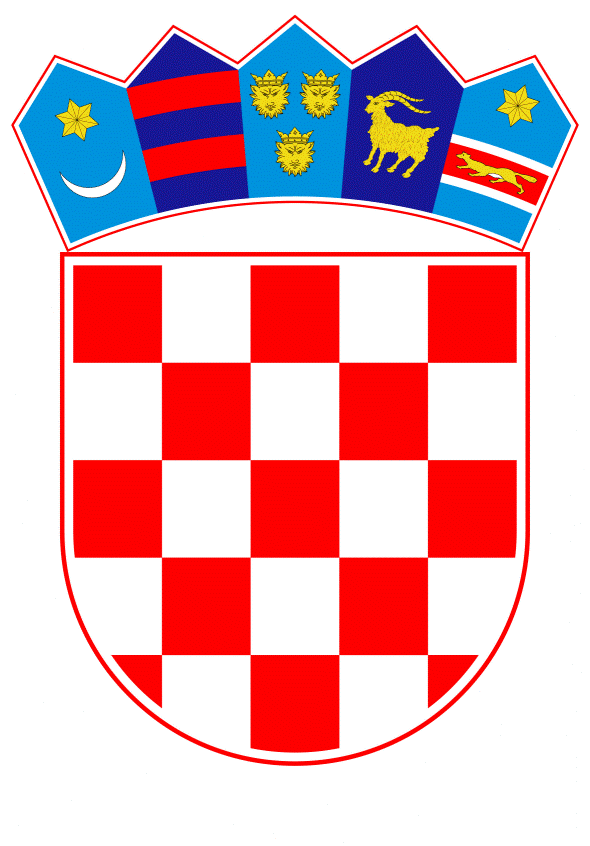 VLADA REPUBLIKE HRVATSKE                                                                                     Zagreb, 23. prosinca 2020.________________________________________________________________________________________________________________________________________________Banski dvori | Trg Sv. Marka 2 | 10000 Zagreb | tel. 01 4569 222 | vlada.gov.hrPRIJEDLOGNa temelju članka 17. stavka 8. Zakona o poticanju ulaganja (Narodne novine, br. 102/15, 25/18, 114/18 i 32/20), a u vezi s člankom 10. Zakona o izmjenama i dopunama Zakona o poticanju ulaganja (Narodne novine, broj 32/20), Vlada Republike Hrvatske je na sjednici održanoj…………. prosinca 2020.donijelaUREDBU o izmjenama i dopuni Uredbe o poticanju ulaganja Članak 1.U Uredbi o poticanju ulaganja (Narodne novine, br. 31/16 i 2/19), u članku 1. stavak 1. mijenja se i glasi:„ (1) Ovom Uredbom osigurava se provedba Uredbe Komisije (EU) br. 651/2014 od 17. lipnja 2014. o ocjenjivanju određenih kategorija potpora spojivima s unutarnjim tržištem u primjeni članaka 107. i 108. Ugovora (SL L 187, 26.6.2014.) (u daljnjem tekstu: Uredba Komisije (EU) 651/2014), kako je posljednji put izmijenjena Uredbom Komisije (EU) 2020/972 od 2. srpnja 2020. o izmjeni Uredbe (EU) br. 1407/2013 u pogledu njezina produljenja i o izmjeni Uredbe (EU) br. 651/2014 u pogledu njezina produljenja i odgovarajućih prilagodbi (Tekst značajan za EGP) (SL L 215, 7.7.2020.)“.Članak 2.		U članku 3. stavak 4. mijenja se i glasi:„(4) Dokumente i podatke iz stavka 3. točaka 1. i 4. ovoga članka, nadležno ministarstvo pribavlja po službenoj dužnosti sukladno Zakonu o sustavu državne uprave (Narodne novine, broj 66/19). Navedene dokumente i podatke nadležnom ministarstvu može dostaviti i sam podnositelj Prijave prilikom podnošenja Prijave.“.Članak 3.	U članku 9. stavak 1. mijenja se i glasi:“(1) Nadležno ministarstvo odobrit će isplatu bespovratne novčane potpore iz članka 8. ove Uredbe najranije po isteku prve godine od otvaranja novih radnih mjesta, odnosno usavršavanja povezanog s projektom ulaganja i to uz uvjet da su za predmetni projekt ulaganja pribavljeni slijedeći dokumenti i prilozi od strane nadležnog ministarstva po službenoj dužnosti sukladno Zakonu o sustavu državne uprave ili od strane podnositelja zahtjeva za isplatu bespovratne novčane potpore:1. ugovor o radu sa sufinanciranom osobom u najmanjem trajanju od 12 mjeseci2. presliku prijave na Hrvatski zavod za mirovinsko osiguranje na kojoj je vidljiva potvrda obrade prijave3. obračun plaća za 12 mjeseci, odnosno za razdoblje iz ugovora o radu sukladno točki 1. ovoga stavka4. financijsku dokumentaciju kojom se utvrđuje ispunjavanje uvjeta za isplatu bespovratne novčane potpore (prosječan broj zaposlenih i iznos uplaćenih bruto plaća) – propisano izvješće o primicima predano u Ministarstvo financija – Poreznu upravu, za razdoblje od 12 mjeseci do dana dostave zahtjeva5. potvrdu Ministarstva financija – Porezne uprave o stanju duga ne stariju od 15 dana od dana dostave zahtjeva6. program usavršavanja7. račune ili ostale isprave kojima se dokazuje trošak usavršavanja, izdane od strane trećih osoba8. dokaze o ostalim troškovima vezanim uz izvođenje programa usavršavanja9. instrument osiguranja naplate tražbina za slučaj kršenja odredbi Zakona i10. pisanu Izjavu kojom odgovorna osoba jamči pod moralnom, materijalnom i kaznenom odgovornošću za točnost dostavljenih podataka.”.Članak 4.Iza članka 15. dodaju se članci 15.a, 15.b i 15.c koji glase:„Članak 15.a(1) Ako iz Prijave proizlazi namjera korištenja potpore za modernizaciju poslovnih procesa – modernizacija, robotizacija i digitalizacija proizvodno-prerađivačkih procesa, Potvrda iz članka 5. ove Uredbe sadrži odredbu da se korištenje potpore za modernizaciju poslovnih procesa – modernizacija, robotizacija i digitalizacija proizvodno-prerađivačkih procesa odobrava uz ispunjavanje uvjeta iz članka 15.a Zakona.(2) Korištenje porezne povlastice za modernizaciju poslovnih procesa omogućeno je od trenutka stjecanja statusa korisnika potpore za ulaganje, odnosno u razdoblju do 10 godina od godine početka ulaganja.(3) Poduzetnik sa statusom korisnika potpore za ulaganje po isteku prve godine ulaganja može koristiti poreznu povlasticu u smislu smanjenja, odnosno oslobođenja propisane stope poreza na dobit, uz uvjet da je u prvoj godini ulaganja izvršeno minimalno ulaganje propisano člankom 15.a stavkom 6. Zakona i uz uvjet očuvanja početnog stanja zaposlenih iz članka 6. stavka 1. točke 5. Zakona.Članak 15.b(1) Korisnicima potpore za ulaganje, omogućava se korištenje potpore iz članka 15.a ove Uredbe, nakon unosa dugotrajne imovine iz članka 15.a stavak 3. i 4. Zakona u vlasništvo korisnika potpore za ulaganje, počevši od isteka prve godine projekta ulaganja i to uz uvjet da je korisnik potpore za ulaganje nadležnom ministarstvu u okviru godišnjih izvješća dužan dostaviti materijalne dokaze da dugotrajna imovina odnosno materijalna i nematerijalna imovina za modernizaciju poslovnih procesa predstavlja imovinu kategoriziranu kao tehnološki napredniju generaciju dugotrajne imovine visoke tehnologije u odnosu na dugotrajnu imovinu koja se modernizira, sukladno standardnoj nacionalnoj/međunarodnoj klasifikaciji dugotrajne materijalne i nematerijalne imovine, odnosno potvrdu izdanu od javne znanstvene institucije registrirane u Republici Hrvatskoj (fakulteta, instituta i sl.).(2) Pod kategorijom dugotrajne materijalne i nematerijalne imovine iz stavka 1. ovoga članka, u smislu ulaganja u modernizaciju poslovnih procesa – modernizacija, robotizacija i digitalizacija proizvodno-prerađivačkih procesa, smatra se ulaganje u isključivo novu dugotrajnu materijalnu i nematerijalnu imovinu koja izravno utječe na porast produktivnosti i unapređenje upravljanja proizvodno-prerađivačkim procesima.(3) Pod pojmom visoke tehnologije, odnosno tehnologije klasificirane kao tehnološki naprednija generacija tehnologije u odnosu na dugotrajnu imovinu koja se modernizira, podrazumijeva se ulaganje u materijalnu i nematerijalnu imovinu u industrijama, sektorima i proizvodno-prerađivačkim aktivnostima koje se temelje na znanju, koje imaju relativno brz tehnološki napredak i porast produktivnosti proizvodno-prerađivačkih procesa te potencijal brzog rasta opsega proizvodnje i prerade.METODOLOGIJA IZRAČUNA PORASTA RAZINE PRODUKTIVNOSTI PO ZAPOSLENIKU U GODINI NAKON ISTEKA TROGODIŠNJEG RAZDOBLJA REALIZACIJE PROJEKTA ULAGANJA, ZA KORISNIKA POPORE KOJEM JE ODOBRENA POTPORA ZA MODERNIZACIJU POSLOVNIH PROCESAČlanak 15.c(1) Porast razine produktivnosti po zaposleniku korisnika potpore računa se kao količnik odnosno kvocijent razlike između ukupnih prihoda kroz prosjek broja zaposlenih u godini nakon isteka trogodišnjeg razdoblja realizacije projekta ulaganja i ukupnih prihoda kroz prosjek broja zaposlenih u godini koja prethodi godini početka ulaganja u odnosu na ukupne prihode kroz prosjek broja zaposlenih u godini koja prethodi godini početka ulaganja pomnožen sa 100, i to prema formuli kako slijedi:gdje je:PPZ = Porast produktivnost po zaposlenikuUP = Ukupni prihodn = godina početka ulaganjan+4 = godina nakon isteka trogodišnjeg razdoblja realizacije projekta ulaganjan-1 = godina koja prethodi godini početka ulaganja(2) Izračun razine produktivnosti po zaposleniku korisnika potpore prema formuli iz stavka 1. ovoga članka u godini nakon isteka trogodišnjeg razdoblja realizacije projekta ulaganja mora  pokazivati rast za minimalno 10% u odnosu na razinu produktivnosti po zaposleniku u razdoblju godine dana prije prijave projekta ulaganja za koji se koristi potpora na temelju modernizacije poslovnih procesa.(3) U slučaju neispunjenja uvjeta iz stavka 2. ovog članka, odnosno ako korisnik potpore za ulaganje u godini nakon isteka trogodišnjeg razdoblja realizacije projekta ulaganja ne uveća razinu produktivnosti po zaposleniku za minimalno 10 % u odnosu na razinu produktivnosti po zaposleniku u razdoblju godine dana prije prijave projekta ulaganja za koji se koriti potpora na temelju modernizacije poslovnih procesa, prestaje mu pravo korištenja porezne povlastice za čitavo razdoblje za koje su odobrene, uz obvezu povrata sredstava ostvarenih korištenjem odobrenih povlastica uvećanih za iznos osnovne referentne stope, koja se određuje i objavljuje na temelju pravila o državnim potporama, uvećane za 100 baznih bodova.“.Članak 5.Obrasci Prijave za korištenje potpora, pod oznakom OP-1 i OP-2, koji su sastavni dio Uredbe o poticanju ulaganja zamjenjuju se obrascima Prijave za korištenje potpora, pod oznakama OP-1 i OP-2 koji su sadržani u prilogu ove Uredbe i čini sastavni dio Uredbe o poticanju ulaganja.Članak 6.Ova Uredba stupa na snagu osmoga dana od dana objave u Narodnim novinama.KLASA:	 	URBROJ:			Zagreb,												      PREDSJEDNIK   									mr. sc. Andrej PlenkovićOBRAZLOŽENJETemelj za donošenje Uredbe o izmjenama i dopuni Uredbe o poticanju ulaganja je članak 17. stavak 8. Zakona o poticanju ulaganja (»Narodne novine«, broj 102/15, 25/18, 114/18 i 32/20).Ovom Uredbom dodatno se uređuje poticanje ulaganja odnosno investicija u Republici Hrvatskoj.Ovom se Uredbom dodatno uređuje provedba Zakona o poticanju ulaganja („Narodne novine“ br. 102/15, 25/18, 114/18, 32/20) usklađenog s Uredbom Komisije (EU) br. 651/2014 od 17. lipnja 2014. o ocjenjivanju određenih kategorija potpora spojivima s unutarnjim tržištem u primjeni članaka 107. i 108. Ugovora (SL L 187, 26.6.2014.), i s Uredbom Komisije (EU) 2017/1084 od 14. lipnja 2017. o izmjeni Uredbe (EU) br. 651/2014 u vezi s potporama za infrastrukture luka i zračnih luka, pragova za prijavu potpora za kulturu i očuvanje baštine i za potpore za sportsku i višenamjensku rekreativnu infrastrukturu te regionalnih operativnih programa potpora za najudaljenije regije i o izmjeni Uredbe (EU) br. 702/2014 u vezi s izračunavanjem prihvatljivih troškova.Također ovom Uredbom se propisuje usklađenje u vezi dostave dokumenata i podataka iz članka 3. stavka 3. točke 1. i 4. Uredbe o poticanju ulaganja na način da nadležno ministarstvo iste pribavlja po službenoj dužnosti sukladno Zakonu o sustavu državne uprave (»Narodne novine« br. 66/19), s obzirom da je danom stupanja na snagu tog Zakona prestao važiti Zakon o sustavu državne uprave (»Narodne novine« br. 150/11., 12/13. – Odluka Ustavnog suda Republike Hrvatske 93/16 i 104/16).Nadalje, ovom Uredbom detaljnije se specificira dostava propisanih dokumenata i podataka iz članka 9. Uredbe o poticanju ulaganja a vezano uz isplatu bespovratne novčane potpore iz članka 8. Uredbe Ovom Uredbom detaljno se specificiraju potrebni materijalni dokazi i nužni uvjeti za provedbu nove potpore za ulaganje propisane Zakonom o poticanju ulaganja vezane uz korištenje potpore za modernizaciju poslovnih procesa – modernizacija, robotizacija i digitalizacija proizvodno-prerađivačkih procesa. Nadalje, ovom Uredbom detaljnije se pojašnjavaju odredbe članka 15.a stavaka 5. i 11. Zakona o poticanju ulaganja u vezi propisanog uvjeta rasta produktivnosti po zaposleniku te se utvrđuje metodologija izračuna porasta razine produktivnosti po zaposleniku korisnika potpore kojem je odobrena potpora za modernizaciju poslovnih procesa, u godini nakon isteka trogodišnjeg razdoblja realizacije projekta ulaganja. Isto tako ova Uredba pojašnjava i obvezu postupanja nadležnog ministarstva u slučaju neispunjavanja uvjeta propisanih člankom 15.a stavcima 5. i 11. Zakona o poticanju ulaganja, odnosno pod kojim uvjetima korisniku potpore za modernizaciju poslovnih procesa prestaje pravo korištenja potpore - porezne povlastice za čitavo razdoblje za koje su odobrene,  uz obvezu povrata sredstava ostvarenih korištenjem potpore uvećanih za iznos osnovne referentne stope, koja se određuje i objavljuje na temelju pravila o državnim potporama, uvećane za 100 baznih bodova.Nastavno na navedeno, predlažemo Vladi Republike Hrvatske donošenje Uredbe o izmjenama i dopuni Uredbe o poticanju ulaganja. PREDLAGATELJ:MINISTARSTVO GOSPODARSTVA I ODRŽIVOG RAZVOJA           PREDMET: Prijedlog uredbe o izmjenama i dopuni Uredbe o poticanju ulaganja    PPZ = (UP/prosjek broja zaposlenih n+4) - (UP/prosjek broja zaposlenih n-1)                                          (UP/ prosjek br. zaposlenih n-1) x 100=  >10